Istanbul Aydin UniversityDelightful Istanbul 2023 - Brand ManagementМихалева Эвелина Антоновна э531экпол1) Что понравилосьЛучшее в поездке - это международная атмосфера и ощущение, что мир открытый и главное в нем - это люди, их культуры и отношения с ними. Учебная программа, кампус, внеклассные активности тоже были на высоте, но воспринимались скорее как приятный бонус к новым друзьям.2) Что ожидала от поездки, насколько совпало с реальностьюВ первую очередь - пользы от курса (я брала курс по бренд менеджменту), хотелось применить эти знания, чтобы развивать бренд Академии Роскачества, где я работаю руководителем проектов. В итоге материалы курса были в целом похожи на курс менеджмента на экономе, и главным плюсом и инсайтом курса оказалась групповая работа с ребятами из совершенно разных культур и с совершенно разным видением решений. Ещё я думала, что различие в подачи материала между нашими преподавателями и профессорами IAU будет значительным, но по факту его совсем не оказалось. Внеклассные активности превзошли все ожидания, все места для экскурсий были интересными, а сами экскурсии - хорошо организованными.3) Рекомендую ли поехать, чего ожидатьОднозначно да! Школа - отличная возможность погрузиться в международную атмосферу, при этом наслаждаясь красотой и историей Стамбула (и летними каникулами в Турции, что тоже важно :) ). За 2 недели еще не успеваешь соскучиться по дому, новизна не приедается и в конце остаётся приятное ощущение, что что-то хорошее кончается и останется в воспоминаниях надолго. Ребятам, которые поедут на следующие программы (школы Istanbul Aydin university проходят летом, зимой и весной в разных локациях Турции), стоит точно ожидать знакомств с людьми со всего света и их культурой, буквально от Мексики до Японии, а еще теплой атмосферы и интересных экскурсий. Школа не предполагает конкурсный отбор, поэтому может стать отличным вариантом первого международного опыта. 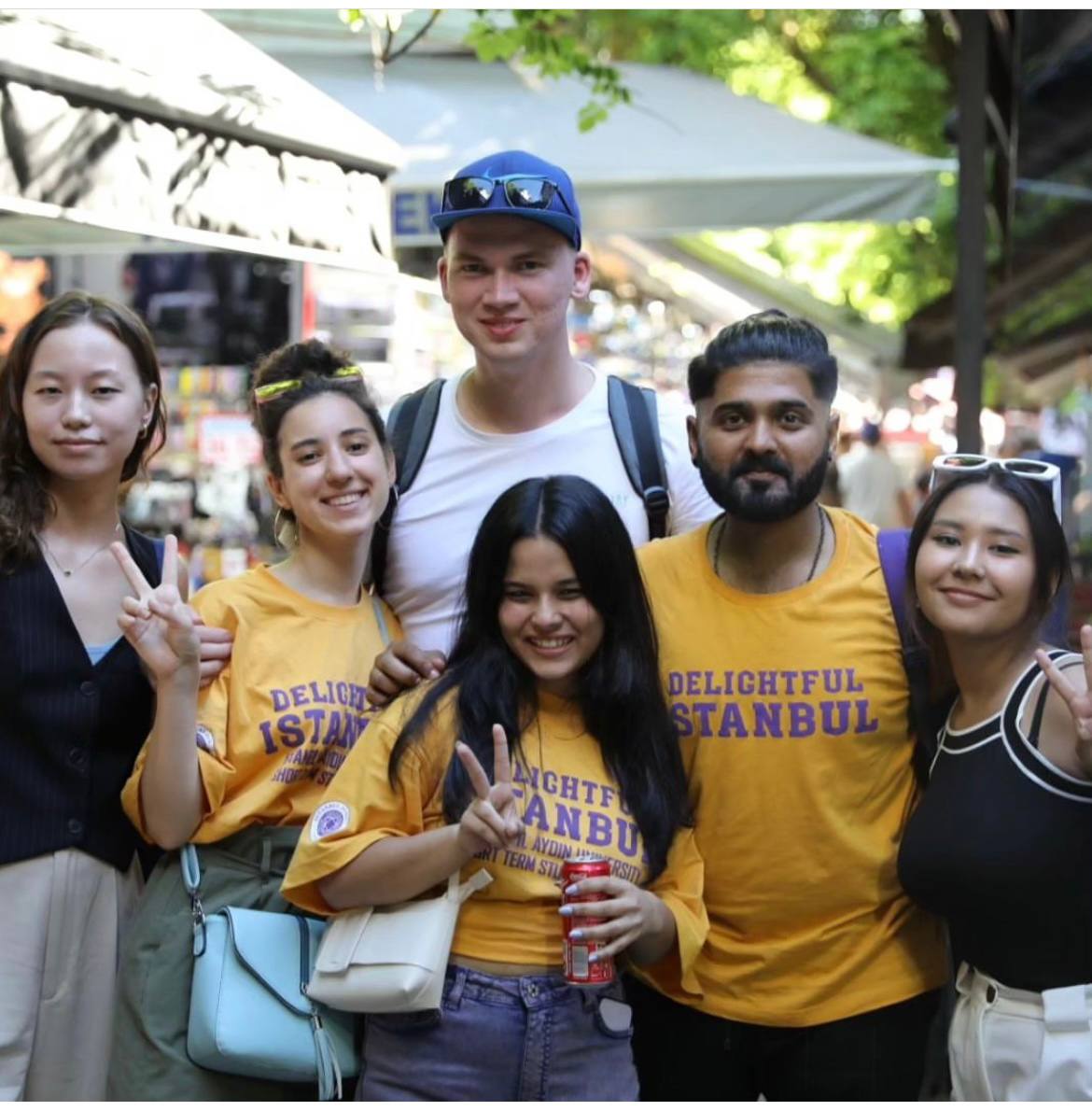 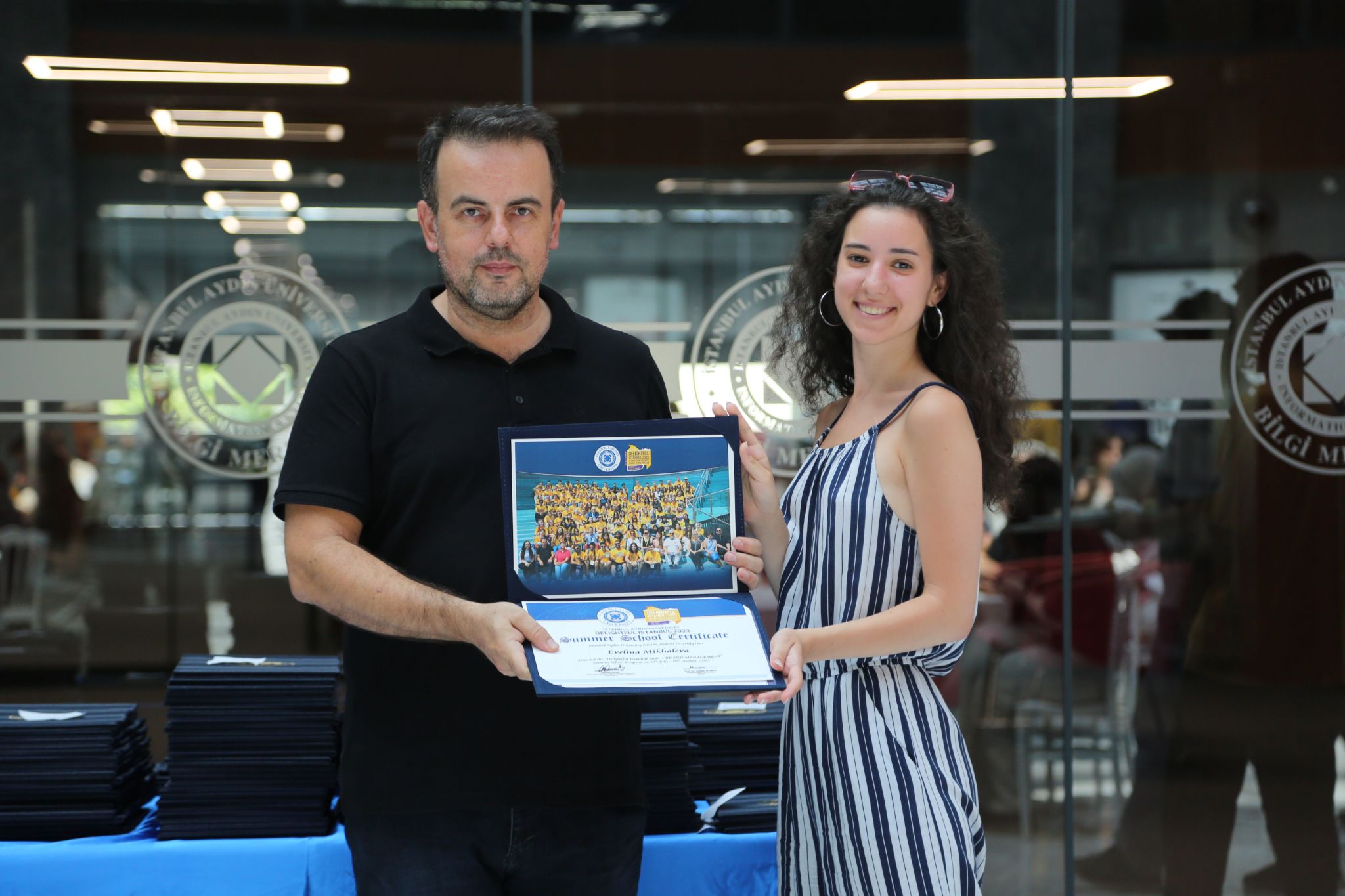 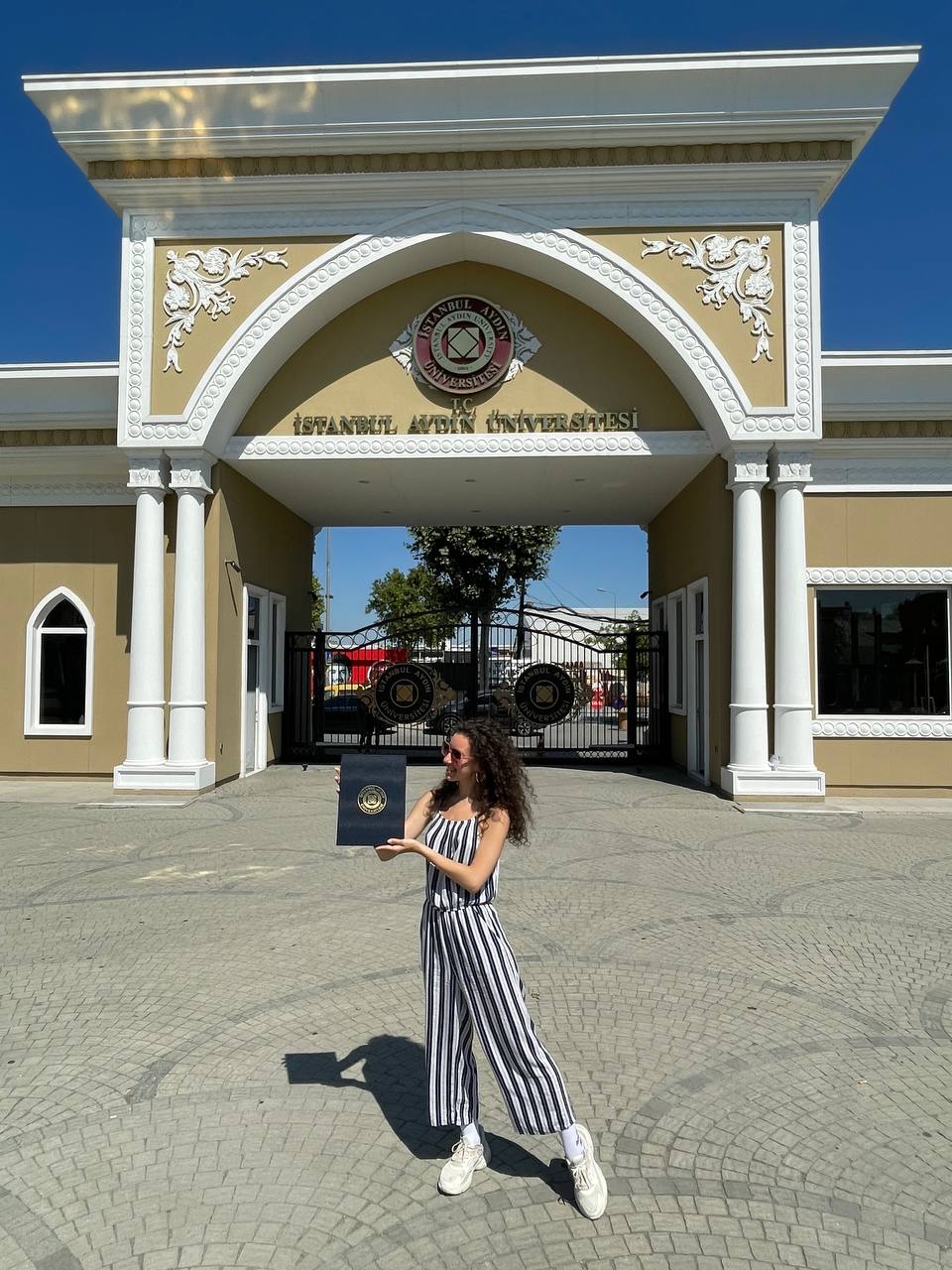 